Classroom Newsletter February 10, 2020          Mrs. Thompson – 3rd Grade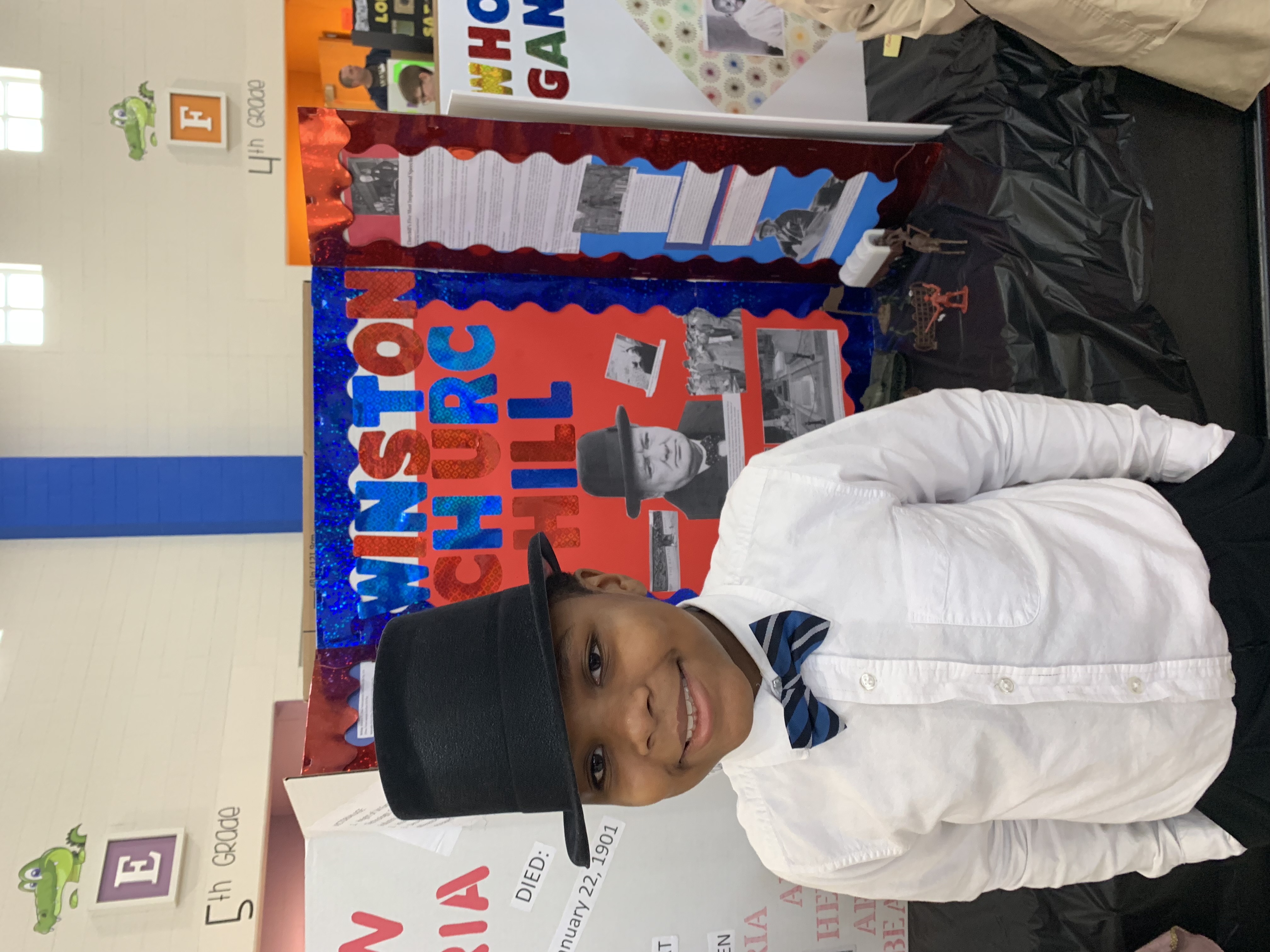  Star Student:   Macon Lambert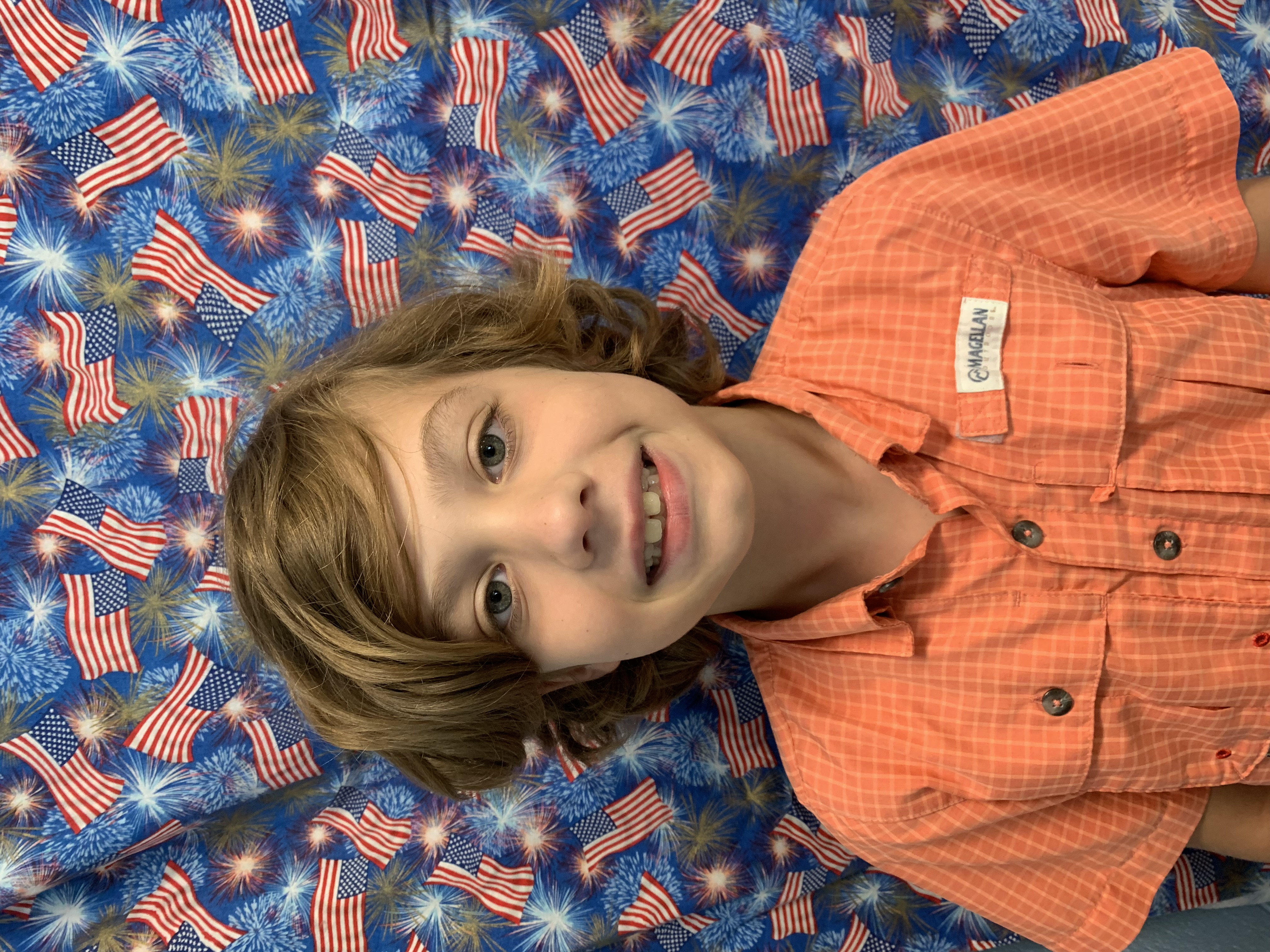 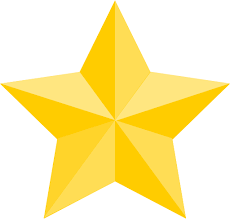 Characteristic:     observant  The more we value things, the less we value ourselves. – Bruce Lee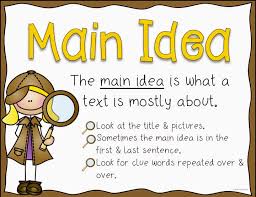 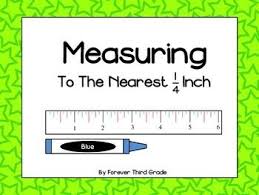 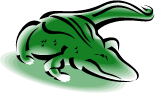 